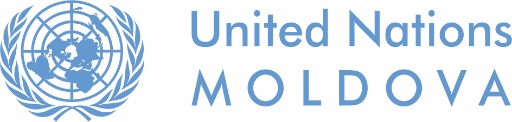 ДОЛЖНОСТНЫЕ ОБЯЗАННОСТИНазвание должности: Стажер в операционный отдел Филиал /  Программа: ЮНИСЕФ Секция / подразделение: Операционный отделОтчитывается: Операционный менеджерПродолжительность и период стажировки: 4 месяца, с возможностью продления Еженедельный объем работы (часы/неделя): 30 рабочих часов в неделюВводная информация: ЮНИСЕФ работает в 190 странах и территориях, помогая менять мир к лучшему для всех детей, уделяя особое внимание наиболее обездоленным из них. ЮНИСЕФ работает для реализации прав детей и женщин в Молдове с 1995 г. и является одним из основных членов страновой группы ООН. Стажер будет частью Операционного отдела и отчитываться перед Операционным менеджером, который на время работы стажера будет выполнять роль Наставника. Под наблюдением и руководством Наставника, стажер будет выполнять разнообразные повседневные и специализированные задания для Операционного отдела, занимаясь при этом делопроизводством и административными вопросами. Ключевые обязанности:Оказывать помощь в выполнении ежедневных административных задач: управление канцелярскими принадлежностями и офисным оборудованием, материально-техническое обеспечение мероприятий, связи с поставщиками для получения предложений, исследование рынка, согласование офисных ремонтов и обслуживания с поставщиками, и т. д.; Оказывать помощь в управлении входящими и исходящими документами и сообщениями, относящимися к работе отдела с внутренними и внешними заинтересованными сторонами;Оказывать помощь в создании презентаций, рабочих документов и/или ведомостей, согласно поручениям;Выполнять по требованию такие задачи, как систематизация документов, набор текста, копирование, брошюровка, сканирование;Прочие порученные обязанности для помощи другим функциональным подразделениям в рамках Операционного отдела (Закупки и Поставки, Финансы, Кадры и ИКТ) в выполнении различных задач под руководством соответствующих коллег и Операционного менеджера.Требования к кандидатам:Законченное среднее образование;Кандидат является студентом высшего учебного заведения или окончил такую программу в течение последних двух лет.Минимальные квалификационные требования/навыки:Свободное владение румынским языком обязательно, знание русского языка является преимуществом;Средний уровень английского языка;Практические навыки офисной работы, такие как: систематизация документов, общение по телефону, работа за компьютером, основы MS Office, и. т. д.;Стремление к постоянному обучению: инициатива и готовность осваивать новые навыки;Ответственность и способность работать в соответствии с организационными правилами и нормами.Основные компетенции:1. Навыки общения (I)2. Работа с людьми (I)3. Нацеленность на результат (I)Кто может подать заявку для прохождения стажировки?Эта должность стажёра является специальной временной мерой и преследует цель ликвидации низкой представленности в ООН в Молдове, прежде всего, людей из следующих групп: лица с ограниченными возможностями; представители этнических меньшинств, особенно гагаузы, болгары, ромы, евреи, лица африканского происхождения; люди, живущие с ВИЧ; религиозные меньшинства, особенно женщины мусульманки; ЛГБТКИ. Пакет стажера и условия труда:Это задание с частичной занятостью. длительностью 16 недель, подразумевающее работу по гибкому графику с понедельника по пятницу. Ориентировочное количество рабочих часов в неделю – 30. ЮНИСЕФ обеспечит надлежащее рабочее место в служебном помещении ЮНИСЕФ в Кишинэу. Стажер будет регулярно использовать стандартное офисное оборудование, такое как компьютеры, телефоны и копировальные аппараты. Стажер получит профессиональное наставничество со стороны Операционного менеджера, который будет регулярно взаимодействовать со стажером, обеспечивая обратную связь, руководство и любую другую необходимую помощь в работе стажера по достижению целей задания. Стажер получит доступ к онлайн-платформе обучения ЮНИСЕФ и помощь в определении соответствующих учебных тренингов. Примечание: кандидат должен иметь действующий полис медицинского страхования.Заинтересованные кандидаты должны представить следующий пакет документов:Резюме (CV);Мотивационное письмо, включая информацию о возможных дополнительных/особых потребностях;1–2 рекомендательных письма (от представителя НПО, руководителя, учителя, коллег или любых других лиц, которые могли бы описать Ваши навыки).